My VoiceDate _____________Time ______________ to _______________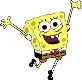 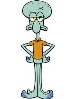 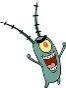 RemindersRemindersRemindersRemindersAccuracyAccuracyAccuracyAccuracyAccuracy